Дата:____________________________ Класс:___________Исполнитель:__________________________№1020а)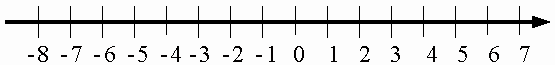 б)в)г)д)е)№ 1021ВЫВОД:___________________________________________________________________________________________________________________________________________________________________________________________________________________________________________________№1025Дата:____________________________ Класс:___________Исполнитель:__________________________№1020а)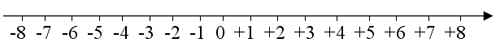 б)в)г)д)е)№ 1021ВЫВОД:______________________________________________________________________________________________________________________________________________________________________________________________________________________________________________________________________№ 1025